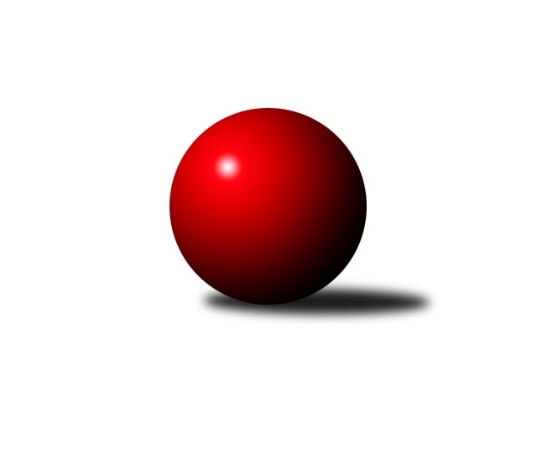 Č.10Ročník 2018/2019	30.11.2018Nejlepšího výkonu v tomto kole: 2639 dosáhlo družstvo: TJ Centropen Dačice CJihočeský KP2 2018/2019Výsledky 10. kolaSouhrnný přehled výsledků:TJ Kunžak C	- TJ Jiskra Nová Bystřice C	7:1	2563:2385	9.0:3.0	30.11.TJ Centropen Dačice G	- TJ Spartak Trhové Sviny A	5:3	2619:2598	7.0:5.0	30.11.TJ Blatná C	- Kuželky Borovany B	2:6	2520:2567	5.0:7.0	30.11.TJ Sokol Slavonice B	- TJ Lokomotiva České Velenice B	4:4	2505:2466	6.5:5.5	30.11.TJ Centropen Dačice C	- TJ Sokol Chýnov A	6:2	2639:2454	8.0:4.0	30.11.KK Lokomotiva Tábor	- TJ Fezko Strakonice A	4:4	2420:2387	5.0:7.0	30.11.Tabulka družstev:	1.	Kuželky Borovany B	10	8	0	2	54.0 : 26.0 	79.0 : 41.0 	 2512	16	2.	TJ Centropen Dačice C	10	8	0	2	53.0 : 27.0 	68.0 : 52.0 	 2537	16	3.	TJ Sokol Slavonice B	9	6	1	2	45.0 : 27.0 	53.5 : 54.5 	 2510	13	4.	TJ Kunžak C	9	5	1	3	43.5 : 28.5 	65.5 : 42.5 	 2464	11	5.	TJ Lokomotiva České Velenice B	9	5	1	3	42.0 : 30.0 	56.5 : 51.5 	 2550	11	6.	TJ Blatná C	10	5	1	4	39.0 : 41.0 	60.5 : 59.5 	 2570	11	7.	TJ Jiskra Nová Bystřice C	10	5	0	5	35.0 : 45.0 	57.5 : 62.5 	 2473	10	8.	TJ Centropen Dačice G	9	3	0	6	30.5 : 41.5 	51.5 : 56.5 	 2525	6	9.	TJ Sokol Chýnov A	9	3	0	6	30.0 : 42.0 	44.5 : 63.5 	 2432	6	10.	TJ Spartak Trhové Sviny A	9	3	0	6	27.0 : 45.0 	42.0 : 66.0 	 2459	6	11.	KK Lokomotiva Tábor	8	1	1	6	22.0 : 42.0 	39.5 : 56.5 	 2430	3	12.	TJ Fezko Strakonice A	10	1	1	8	27.0 : 53.0 	54.0 : 66.0 	 2436	3Podrobné výsledky kola:	 TJ Kunžak C	2563	7:1	2385	TJ Jiskra Nová Bystřice C	Vlastimil Škrabal	 	 222 	 206 		428 	 1:1 	 421 	 	212 	 209		Jiří Melhuba	Michal Horák	 	 215 	 190 		405 	 2:0 	 370 	 	190 	 180		Zdeněk Hrbek	Jan Zeman	 	 195 	 207 		402 	 1:1 	 371 	 	197 	 174		Milan Švec	Ondřej Mrkva	 	 202 	 232 		434 	 2:0 	 400 	 	196 	 204		Veronika Pýchová	Karel Hanzal	 	 232 	 239 		471 	 2:0 	 388 	 	193 	 195		Josef Ivan	Lukáš Brtník	 	 203 	 220 		423 	 1:1 	 435 	 	226 	 209		Barbora Pýchovározhodčí: Brtník LukášNejlepší výkon utkání: 471 - Karel Hanzal	 TJ Centropen Dačice G	2619	5:3	2598	TJ Spartak Trhové Sviny A	Vlastimil Musel	 	 227 	 199 		426 	 1:1 	 437 	 	209 	 228		Jan Dvořák	David Mihal	 	 214 	 197 		411 	 0:2 	 463 	 	246 	 217		Josef Troup	Stanislav Kučera	 	 224 	 226 		450 	 1:1 	 449 	 	233 	 216		Josef Svoboda	Dušan Rodek	 	 218 	 213 		431 	 1:1 	 439 	 	204 	 235		Pavel Stodolovský	Aleš Láník	 	 223 	 223 		446 	 2:0 	 405 	 	218 	 187		Ladislav Kazda	Karel Fabeš	 	 237 	 218 		455 	 2:0 	 405 	 	196 	 209		Vladimír Talianrozhodčí: Kučera StanislavNejlepší výkon utkání: 463 - Josef Troup	 TJ Blatná C	2520	2:6	2567	Kuželky Borovany B	Jaroslav Pýcha	 	 236 	 230 		466 	 2:0 	 392 	 	180 	 212		Jindřich Soukup	Josef Mikeš	 	 216 	 208 		424 	 0:2 	 505 	 	245 	 260		Karel Jirkal	Zdeněk Svačina	 	 202 	 200 		402 	 0:2 	 430 	 	227 	 203		Jan Kobliha	Ondřej Fejtl	 	 231 	 214 		445 	 2:0 	 421 	 	209 	 212		Václav Ondok	Karel Koubek	 	 190 	 204 		394 	 1:1 	 397 	 	196 	 201		Jitka Šimková	Miloš Rozhoň	 	 185 	 204 		389 	 0:2 	 422 	 	213 	 209		Pavel Zemanrozhodčí: Zdeněk SvačinaNejlepší výkon utkání: 505 - Karel Jirkal	 TJ Sokol Slavonice B	2505	4:4	2466	TJ Lokomotiva České Velenice B	David Drobilič	 	 193 	 226 		419 	 0:2 	 446 	 	213 	 233		Bohumil Maroušek	Jiří Ondrák st.	 	 209 	 222 		431 	 1:1 	 438 	 	217 	 221		David Marek	Jindra Kovářová	 	 214 	 215 		429 	 2:0 	 331 	 	143 	 188		Lukáš Holý	Kateřina Matoušková	 	 208 	 187 		395 	 1:1 	 411 	 	191 	 220		Jiří Baldík	Jiří Ondrák ml.	 	 203 	 171 		374 	 1:1 	 398 	 	190 	 208		Petra Holá	Rudolf Borovský	 	 221 	 236 		457 	 1.5:0.5 	 442 	 	221 	 221		Rudolf Baldíkrozhodčí: Cimbálník KarelNejlepší výkon utkání: 457 - Rudolf Borovský	 TJ Centropen Dačice C	2639	6:2	2454	TJ Sokol Chýnov A	Michal Waszniovski	 	 254 	 214 		468 	 2:0 	 368 	 	197 	 171		Karel Trpák	Karel Kunc	 	 234 	 245 		479 	 2:0 	 423 	 	223 	 200		Libuše Hanzálková	Jiří Cepák	 	 209 	 221 		430 	 1:1 	 412 	 	214 	 198		Tereza Kovandová	 *1	 	 215 	 237 		452 	 1:1 	 455 	 	239 	 216		Dušan Straka	Josef Bárta	 	 186 	 183 		369 	 0:2 	 388 	 	200 	 188		Miroslav Mašek	Lukáš Štibich	 	 214 	 227 		441 	 2:0 	 408 	 	203 	 205		Pavel Bronecrozhodčí: Štibich Karelstřídání: *1 od 51. hodu Zuzana KodadováNejlepší výkon utkání: 479 - Karel Kunc	 KK Lokomotiva Tábor	2420	4:4	2387	TJ Fezko Strakonice A	Šárka Aujezdská	 	 188 	 201 		389 	 1:1 	 390 	 	195 	 195		Zdeněk Valdman	Zdeněk Ondřej *1	 	 155 	 210 		365 	 1:1 	 369 	 	197 	 172		Jakub Kareš	Josef Macháček *2	 	 193 	 188 		381 	 0:2 	 399 	 	200 	 199		Karel Filek	Ondřej Novák	 	 199 	 219 		418 	 1:1 	 406 	 	230 	 176		Martin Rod	Martin Jinda	 	 227 	 193 		420 	 0:2 	 437 	 	229 	 208		Karel Palán	Daniel Aujezdský	 	 219 	 228 		447 	 2:0 	 386 	 	204 	 182		Martin Krajčorozhodčí: střídání: *1 od 45. hodu Zdeněk Vít, *2 od 35. hodu Jaroslav VolekNejlepší výkon utkání: 447 - Daniel AujezdskýPořadí jednotlivců:	jméno hráče	družstvo	celkem	plné	dorážka	chyby	poměr kuž.	Maximum	1.	Karel Jirkal 	Kuželky Borovany B	474.84	306.4	168.4	1.5	5/5	(507)	2.	Michal Waszniovski 	TJ Centropen Dačice C	455.48	309.9	145.6	3.4	5/5	(484)	3.	Lukáš Štibich 	TJ Centropen Dačice C	453.42	306.4	147.0	2.9	4/5	(494)	4.	Karel Koubek 	TJ Blatná C	452.77	306.3	146.5	4.1	5/5	(480)	5.	Petr Tomek 	TJ Jiskra Nová Bystřice C	443.35	296.3	147.1	2.4	5/7	(471)	6.	David Marek 	TJ Lokomotiva České Velenice B	439.94	297.7	142.3	4.2	8/8	(492)	7.	Karel Fabeš 	TJ Centropen Dačice G	439.50	304.7	134.8	6.2	3/4	(467)	8.	Stanislav Tichý 	TJ Sokol Slavonice B	437.67	298.7	139.0	6.8	4/5	(497)	9.	Karel Kunc 	TJ Centropen Dačice C	434.40	300.6	133.8	3.8	5/5	(492)	10.	Jiří Ondrák  ml.	TJ Sokol Slavonice B	431.94	291.4	140.6	5.9	4/5	(463)	11.	Jan Dvořák 	TJ Spartak Trhové Sviny A	431.46	297.0	134.5	6.5	6/6	(462)	12.	Ondřej Fejtl 	TJ Blatná C	430.17	304.0	126.2	8.6	5/5	(469)	13.	Aleš Láník 	TJ Centropen Dačice G	429.83	286.8	143.0	4.8	3/4	(446)	14.	Bohumil Maroušek 	TJ Lokomotiva České Velenice B	429.69	301.3	128.4	6.2	8/8	(464)	15.	Daniel Aujezdský 	KK Lokomotiva Tábor	429.60	298.1	131.6	6.1	4/4	(447)	16.	Josef Troup 	TJ Spartak Trhové Sviny A	428.79	292.5	136.3	6.1	6/6	(463)	17.	Jan Kobliha 	Kuželky Borovany B	428.60	287.3	141.3	4.6	5/5	(466)	18.	Jindra Kovářová 	TJ Sokol Slavonice B	425.92	292.9	133.0	5.4	5/5	(446)	19.	Michal Horák 	TJ Kunžak C	425.04	294.1	131.0	4.9	4/4	(479)	20.	Zdeněk Svačina 	TJ Blatná C	424.88	298.1	126.8	8.6	5/5	(462)	21.	Miloš Rozhoň 	TJ Blatná C	424.65	294.8	129.9	7.5	4/5	(458)	22.	Roman Osovský 	TJ Lokomotiva České Velenice B	424.43	285.4	139.0	6.3	7/8	(478)	23.	Vlastimil Musel 	TJ Centropen Dačice G	423.50	293.8	129.7	7.0	4/4	(440)	24.	Jiří Baldík 	TJ Lokomotiva České Velenice B	422.69	292.5	130.2	6.9	8/8	(484)	25.	Barbora Pýchová 	TJ Jiskra Nová Bystřice C	421.58	291.0	130.6	4.4	6/7	(459)	26.	Karel Palán 	TJ Fezko Strakonice A	421.50	292.4	129.1	6.5	5/5	(458)	27.	Lukáš Drnek 	TJ Blatná C	421.08	293.6	127.5	8.6	5/5	(446)	28.	Jan Novák 	TJ Sokol Chýnov A	420.95	287.6	133.4	4.1	5/6	(473)	29.	Lukáš Brtník 	TJ Kunžak C	419.50	282.0	137.5	6.4	4/4	(460)	30.	Pavel Stodolovský 	TJ Spartak Trhové Sviny A	419.50	292.2	127.3	6.1	6/6	(444)	31.	Pavel Bronec 	TJ Sokol Chýnov A	418.42	284.3	134.2	7.1	6/6	(459)	32.	Jiří Ondrák  st.	TJ Sokol Slavonice B	418.10	292.0	126.1	5.6	5/5	(435)	33.	Josef Mikeš 	TJ Blatná C	417.75	292.7	125.0	7.6	4/5	(487)	34.	Rudolf Borovský 	TJ Sokol Slavonice B	417.50	286.3	131.3	8.0	4/5	(457)	35.	Dušan Rodek 	TJ Centropen Dačice G	417.38	288.8	128.6	5.4	4/4	(479)	36.	Pavel Zeman 	Kuželky Borovany B	416.40	289.7	126.7	7.0	5/5	(432)	37.	Martin Hlaváč 	KK Lokomotiva Tábor	416.38	292.6	123.8	10.9	4/4	(439)	38.	Miroslav Mašek 	TJ Sokol Chýnov A	415.21	292.2	123.0	7.6	6/6	(456)	39.	Dušan Straka 	TJ Sokol Chýnov A	414.96	285.0	130.0	6.9	6/6	(455)	40.	Jiří Melhuba 	TJ Jiskra Nová Bystřice C	414.89	284.5	130.4	6.0	6/7	(441)	41.	Zdeněk Hrbek 	TJ Jiskra Nová Bystřice C	414.22	289.6	124.6	8.4	6/7	(457)	42.	Josef Bárta 	TJ Centropen Dačice C	413.58	295.8	117.8	9.4	4/5	(445)	43.	Josef Ivan 	TJ Jiskra Nová Bystřice C	413.40	280.2	133.2	7.0	5/7	(451)	44.	Kateřina Matoušková 	TJ Sokol Slavonice B	413.00	287.5	125.5	7.4	4/5	(466)	45.	Šárka Aujezdská 	KK Lokomotiva Tábor	412.60	296.3	116.4	6.0	4/4	(437)	46.	Jiří Cepák 	TJ Centropen Dačice C	410.46	289.6	120.9	6.5	4/5	(457)	47.	Martin Krajčo 	TJ Fezko Strakonice A	410.30	280.7	129.7	6.9	5/5	(422)	48.	Petra Holá 	TJ Lokomotiva České Velenice B	410.13	288.1	122.1	8.0	8/8	(472)	49.	Josef Svoboda 	TJ Spartak Trhové Sviny A	409.33	285.8	123.5	7.4	6/6	(449)	50.	Stanislav Kučera 	TJ Centropen Dačice G	409.19	301.9	107.3	10.9	4/4	(450)	51.	Jindřich Soukup 	Kuželky Borovany B	407.85	289.5	118.4	9.2	4/5	(446)	52.	Jan Zeman 	TJ Kunžak C	407.75	290.8	117.0	8.8	4/4	(444)	53.	Karel Hanzal 	TJ Kunžak C	407.60	277.2	130.5	8.1	4/4	(471)	54.	Václav Ondok 	Kuželky Borovany B	407.35	291.8	115.6	5.2	5/5	(421)	55.	Martin Kubeš 	TJ Centropen Dačice G	407.33	279.0	128.3	9.0	3/4	(432)	56.	Václav Valhoda 	TJ Fezko Strakonice A	401.58	282.2	119.4	8.2	4/5	(447)	57.	Ladislav Kazda 	TJ Spartak Trhové Sviny A	400.50	278.0	122.5	8.5	4/6	(418)	58.	Veronika Pýchová 	TJ Jiskra Nová Bystřice C	398.60	285.8	112.8	9.1	5/7	(402)	59.	Josef Macháček 	KK Lokomotiva Tábor	397.67	279.4	118.3	9.8	4/4	(426)	60.	Pavel Poklop 	TJ Fezko Strakonice A	396.76	287.2	109.6	10.0	5/5	(430)	61.	Milan Švec 	TJ Jiskra Nová Bystřice C	396.08	283.3	112.8	10.3	6/7	(437)	62.	Tereza Kovandová 	TJ Sokol Chýnov A	394.35	282.0	112.4	11.3	5/6	(442)	63.	Vlastimil Škrabal 	TJ Kunžak C	391.79	273.6	118.2	8.5	4/4	(451)	64.	Martin Jinda 	KK Lokomotiva Tábor	389.56	273.1	116.5	10.3	4/4	(426)	65.	Zdeněk Valdman 	TJ Fezko Strakonice A	388.92	284.2	104.8	10.0	4/5	(408)	66.	Vladimír Talian 	TJ Spartak Trhové Sviny A	388.07	276.7	111.3	11.3	5/6	(423)	67.	Jitka Šimková 	Kuželky Borovany B	386.05	274.4	111.6	11.5	4/5	(433)	68.	Libuše Hanzálková 	TJ Sokol Chýnov A	381.63	268.9	112.8	11.0	6/6	(423)		Ondra Baštář 	TJ Centropen Dačice G	450.00	292.0	158.0	6.0	1/4	(450)		Karel Štibich 	TJ Centropen Dačice C	447.00	302.0	145.0	5.0	1/5	(447)		Rudolf Baldík 	TJ Lokomotiva České Velenice B	446.40	300.8	145.6	2.6	5/8	(471)		Jaroslav Pýcha 	TJ Blatná C	440.25	306.0	134.3	6.3	2/5	(466)		Zdeněk Samec 	KK Lokomotiva Tábor	435.67	304.3	131.3	5.0	1/4	(463)		Jakub Kadrnoška 	TJ Sokol Slavonice B	434.00	288.0	146.0	8.0	1/5	(434)		Jiří Novotný 	TJ Lokomotiva České Velenice B	432.00	292.0	140.0	4.0	1/8	(432)		Ivan Baštář 	TJ Centropen Dačice G	427.00	306.8	120.3	9.5	2/4	(445)		Ondřej Mrkva 	TJ Kunžak C	426.17	286.3	139.9	6.6	2/4	(461)		Libuše Hanzalíková 	TJ Kunžak C	426.00	294.0	132.0	5.0	1/4	(426)		Karel Filek 	TJ Fezko Strakonice A	424.50	287.3	137.2	4.8	3/5	(443)		Láďa Chalupa 	TJ Sokol Slavonice B	424.50	296.5	128.0	7.0	1/5	(455)		David Mihal 	TJ Centropen Dačice G	420.63	291.6	129.0	7.8	2/4	(433)		Eva Fabešová 	TJ Centropen Dačice G	420.00	278.0	142.0	6.0	1/4	(420)		Luboš Vrecko 	TJ Jiskra Nová Bystřice C	420.00	300.7	119.3	8.3	1/7	(434)		David Drobilič 	TJ Sokol Slavonice B	413.22	289.0	124.2	5.2	3/5	(454)		Radka Burianová 	TJ Kunžak C	412.50	291.5	121.0	6.5	2/4	(415)		Ondřej Novák 	KK Lokomotiva Tábor	407.25	287.8	119.5	7.8	2/4	(418)		Jan Chalupa 	TJ Centropen Dačice G	407.25	292.5	114.8	9.5	2/4	(413)		Jakub Stuchlík 	TJ Centropen Dačice C	405.47	283.9	121.5	9.0	3/5	(442)		Aleš Bláha 	TJ Jiskra Nová Bystřice C	405.33	286.8	118.5	7.0	3/7	(426)		Martin Rod 	TJ Fezko Strakonice A	402.44	284.6	117.8	9.1	3/5	(446)		Ladislav Bouda 	TJ Centropen Dačice C	401.33	284.3	117.0	10.3	3/5	(422)		Jakub Kareš 	TJ Fezko Strakonice A	401.00	289.0	112.0	9.5	2/5	(433)		Jolana Jelínková 	KK Lokomotiva Tábor	401.00	291.5	109.5	9.0	2/4	(426)		Lukáš Holý 	TJ Lokomotiva České Velenice B	400.00	268.0	132.0	7.3	4/8	(464)		Jiří Minařík 	TJ Blatná C	396.00	274.0	122.0	4.0	1/5	(396)		Jiří Malovaný 	Kuželky Borovany B	396.00	280.0	116.0	14.0	1/5	(396)		František Vávra 	TJ Spartak Trhové Sviny A	391.13	283.1	108.0	11.1	2/6	(426)		Jovana Vilímková 	TJ Kunžak C	386.00	271.0	115.0	9.0	1/4	(386)		Miroslav Kocour 	TJ Fezko Strakonice A	385.00	274.0	111.0	13.0	1/5	(385)		Hana Kyrianová 	TJ Fezko Strakonice A	380.00	267.0	113.0	15.0	1/5	(380)		Robert Jančík 	KK Lokomotiva Tábor	380.00	274.0	106.0	5.0	1/4	(380)		Richard Zelinka 	TJ Fezko Strakonice A	380.00	275.0	105.0	10.0	1/5	(380)		Aneta Kameníková 	TJ Centropen Dačice C	378.00	280.0	98.0	11.0	1/5	(378)		Milan Karpíšek 	TJ Sokol Slavonice B	373.00	269.0	104.0	15.0	1/5	(373)		Karel Trpák 	TJ Sokol Chýnov A	368.00	263.0	105.0	13.0	1/6	(368)		Blanka Roubková 	TJ Sokol Chýnov A	368.00	274.0	94.0	14.0	1/6	(368)		Zdeněk Ondřej 	KK Lokomotiva Tábor	353.00	249.0	104.0	16.0	1/4	(353)		Gabriela Kroupová 	TJ Spartak Trhové Sviny A	347.00	250.0	97.0	16.0	1/6	(347)		Nikola Kroupová 	TJ Spartak Trhové Sviny A	342.00	264.0	78.0	12.0	1/6	(342)		Zuzana Kodadová 	TJ Centropen Dačice C	325.00	227.0	98.0	12.0	1/5	(325)Sportovně technické informace:Starty náhradníků:registrační číslo	jméno a příjmení 	datum startu 	družstvo	číslo startu2987	Zdeněk Svačina	30.11.2018	TJ Blatná C	9x
Hráči dopsaní na soupisku:registrační číslo	jméno a příjmení 	datum startu 	družstvo	2803	Zdeněk Vít	30.11.2018	KK Lokomotiva Tábor	4216	Jaroslav Volek	30.11.2018	KK Lokomotiva Tábor	21661	Karel Trpák	30.11.2018	TJ Sokol Chýnov A	Program dalšího kola:11. kolo3.12.2018	po	18:00	TJ Spartak Trhové Sviny A - TJ Kunžak C (dohrávka z 7. kola)	7.12.2018	pá	17:00	Kuželky Borovany B - TJ Centropen Dačice C	7.12.2018	pá	17:30	TJ Lokomotiva České Velenice B - KK Lokomotiva Tábor	7.12.2018	pá	17:30	TJ Sokol Chýnov A - TJ Centropen Dačice G	7.12.2018	pá	17:30	TJ Jiskra Nová Bystřice C - TJ Blatná C	7.12.2018	pá	18:00	TJ Spartak Trhové Sviny A - TJ Sokol Slavonice B	7.12.2018	pá	19:00	TJ Fezko Strakonice A - TJ Kunžak C	Nejlepší šestka kola - absolutněNejlepší šestka kola - absolutněNejlepší šestka kola - absolutněNejlepší šestka kola - absolutněNejlepší šestka kola - dle průměru kuželenNejlepší šestka kola - dle průměru kuželenNejlepší šestka kola - dle průměru kuželenNejlepší šestka kola - dle průměru kuželenNejlepší šestka kola - dle průměru kuželenPočetJménoNázev týmuVýkonPočetJménoNázev týmuPrůměr (%)Výkon6xKarel JirkalBorovany B5058xKarel JirkalBorovany B120.025054xKarel KuncDačice C4791xKarel HanzalKunžak C113.264711xKarel HanzalKunžak C4714xKarel KuncDačice C112.314796xMichal WaszniovskiDačice C4681xJaroslav PýchaBlatná C110.754661xJaroslav PýchaBlatná C4666xMichal WaszniovskiDačice C109.734681xJosef TroupSp. T.Sviny A4631xDaniel AujezdskýTábor109.45447